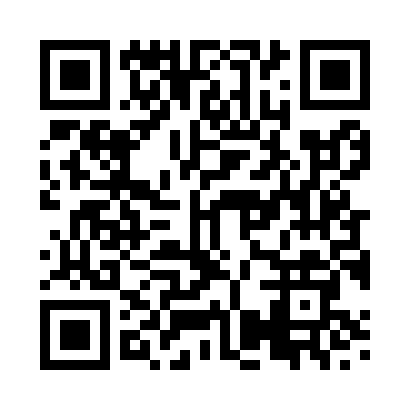 Prayer times for All Stretton, Shropshire, UKWed 1 May 2024 - Fri 31 May 2024High Latitude Method: Angle Based RulePrayer Calculation Method: Islamic Society of North AmericaAsar Calculation Method: HanafiPrayer times provided by https://www.salahtimes.comDateDayFajrSunriseDhuhrAsrMaghribIsha1Wed3:375:391:086:178:3910:412Thu3:345:371:086:188:4010:443Fri3:315:351:086:198:4210:474Sat3:285:331:086:208:4410:505Sun3:245:311:086:218:4510:536Mon3:215:291:086:228:4710:567Tue3:185:281:086:238:4910:588Wed3:175:261:086:248:5010:599Thu3:165:241:086:258:5211:0010Fri3:155:221:086:268:5411:0111Sat3:145:211:086:278:5511:0212Sun3:135:191:086:288:5711:0213Mon3:135:171:086:298:5911:0314Tue3:125:161:086:309:0011:0415Wed3:115:141:086:319:0211:0516Thu3:105:131:086:319:0311:0617Fri3:105:111:086:329:0511:0618Sat3:095:101:086:339:0611:0719Sun3:085:081:086:349:0811:0820Mon3:085:071:086:359:0911:0921Tue3:075:061:086:369:1111:0922Wed3:065:041:086:379:1211:1023Thu3:065:031:086:389:1411:1124Fri3:055:021:086:389:1511:1225Sat3:055:011:086:399:1611:1226Sun3:045:001:086:409:1811:1327Mon3:044:591:086:419:1911:1428Tue3:034:571:096:419:2011:1529Wed3:034:561:096:429:2111:1530Thu3:024:561:096:439:2311:1631Fri3:024:551:096:449:2411:17